5th Class Weekly Gaeilge Lesson 8th – 12th JuneMiss MulhollandTopic: Caitheamh AimsireYour first step is to create a Folens Online account for yourself – this will make sure you can access all the activities, stories, and games that we usually use in school.  Log on to FolensOnline.ie and click registerSelect “Teacher”Fill in a username, email and passwordFor Roll number, use the code: Prim20Once you have created an account – you should be able to spot “Abair Liom”, click on the “Resources” button. 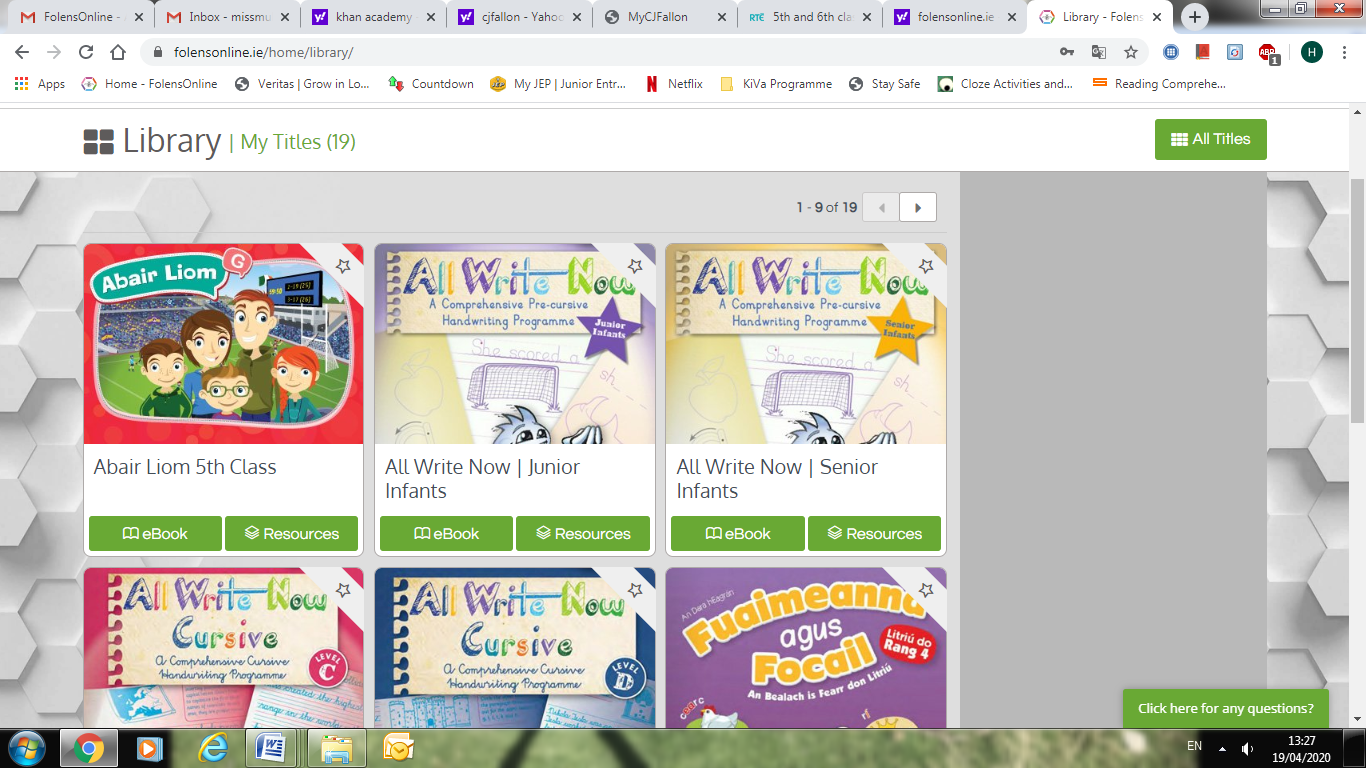 This is where you will find any online resources that I mention in the work I have organised for you. Since our topic this week is “Caitheamh Aimsire”, if you click the “Theme” button, and look for “Caitheamh Aimsire”, that is where you will find everything for this week’s work. 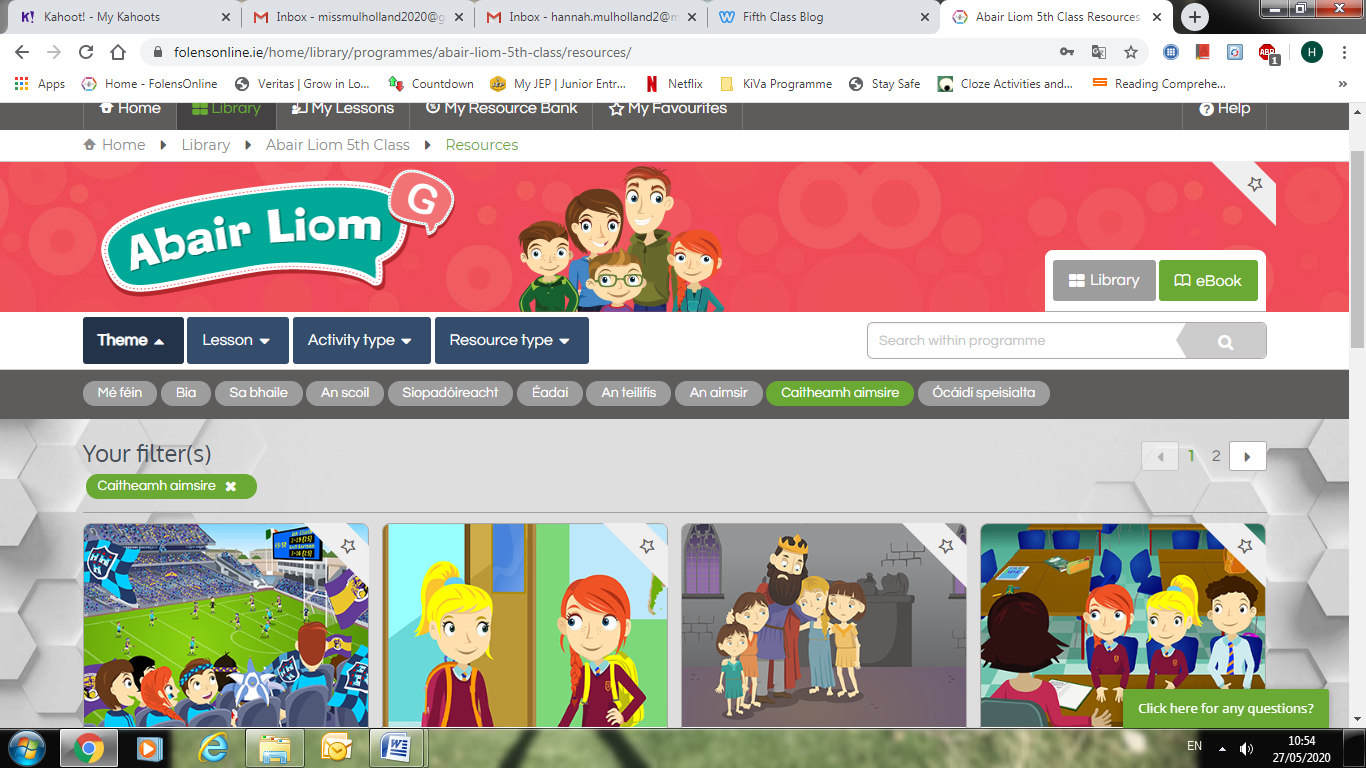 If you have any problems creating an account or finding the resources, please email me to let me know and I will do my best to help you. Here is work for you to complete this week: 1. Ag Éisteacht:Listen to the Scéal in “Póstaer – 17. Páirc an Chrócaigh” and follow along on Pg. 124 of your Abair Liom.Play “Foclóir” – matching the new vocabulary to the picture. Bain úsáid as an Póstaer ar lth. 124. 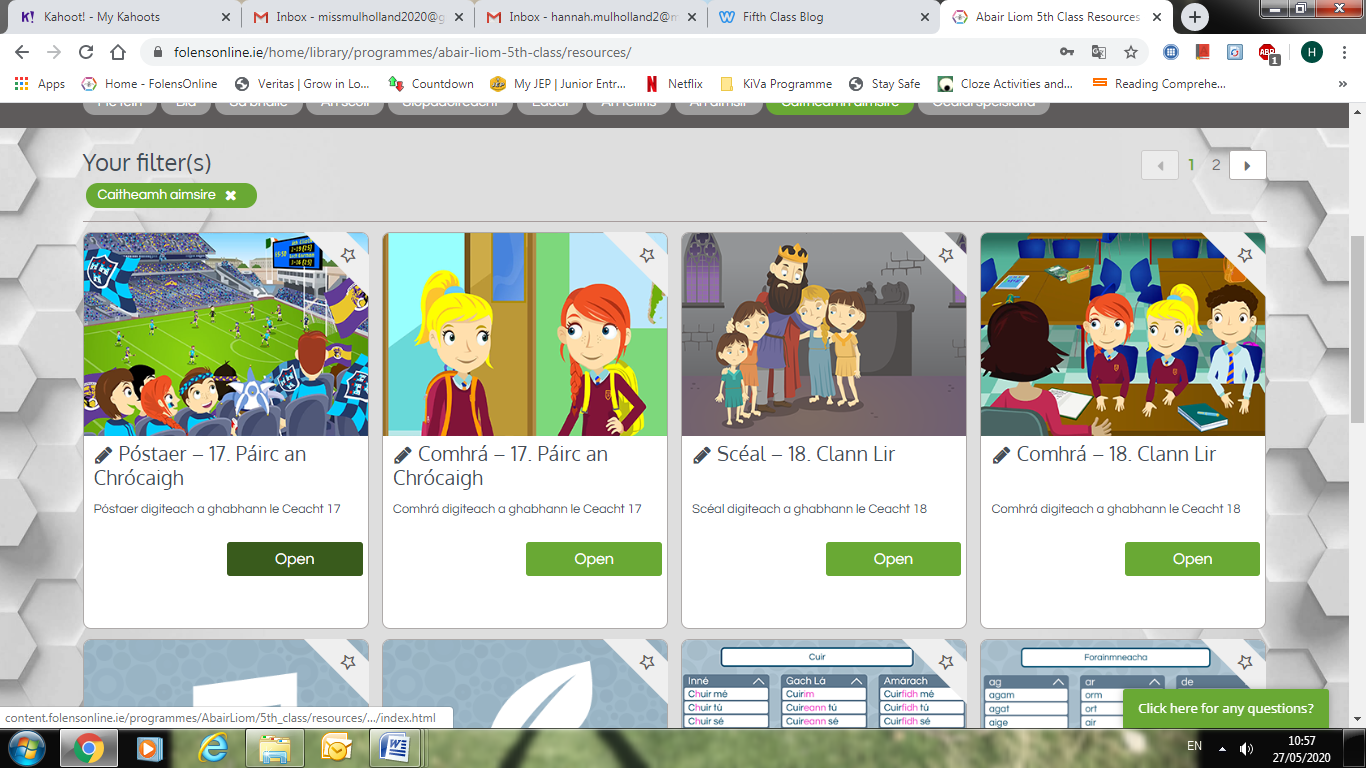 2. Ag Labhairt Cuir glao ar do chara i Rang a Cúig agus bain úsáid as na Foclóir agus Frásaí “Mé Féin”. Cuirigí ceist orthu, agus freagair na ceisteanna freisin. Féach ar lth. 155 mar cabhair leat. Ná déanaigí dearmad e-phoist a sheoladh dom faoin comhrá!With permission from parents, ring a friend in 5th class and interview them using the Foclóir agus Frásaí “Mé Féin”. Let them interview you too – have your answers ready! Pg. 155 of your Abair Liom will be very helpful for this activity. Let me know through email who you rang, and how your interview went! 3. Ag Léamh/Ag Scríobh:Féach ar an físeáin “Ticéad”. (attached to blog)Ar lth. 125, léigh an ticéad agus freagair na ceisteanna thíos. 